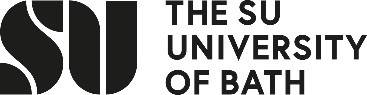 Notice of MeetingAll SU Agendas and Minutes are available on www.thesubath.comIf you require papers in an alternative format, please ask the Secretary to this Committee.The University has identified seven categories of information which it will not routinely publish under the Freedom of Information Act (eg: details about living individuals, information held under an obligation of confidentiality, or which might prejudice the University’s commercial interests).It is not anticipated that items on the agenda for this meeting will contain such information, but if this does occur then a separate set of minutes of the discussion of such agenda items will be produced and submitted to the next meeting of the Committee for approval.  Further information on the Freedom of Information Act is available from the Secretary to this Committee.Agenda											Meeting:               Taught Faculty Rep Forum Place:CB 3.11Date & Time:Thursday 15th November 12.151.ApologiesIf you are unable to attend the meeting please send your apologies in advance to academicreps@bath.ac.uk.2. Officer UpdatesVerbal updates from the Education and Postgraduate Officers.3.Personal TutoringStudent Minds project on personal tutoring regarding students wellbeing.4.Faculty Rep IssuesPlease speak to your academic reps and reportback on any issues or news within your Faculty/School.5.Any other businessThis includes anything which has come up in your Faculty meetings which you would like to discuss or any other issues or ideas you want feedback on. Ideally, please email academicreps@bath.ac.uk 24 hours in advance of the meeting.